بسمه تعالی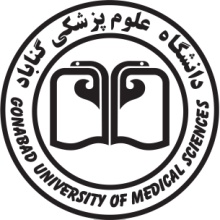 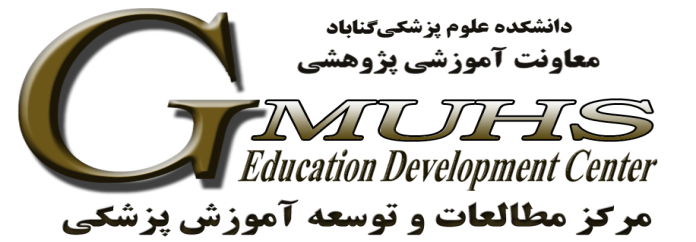 طرح درس پرستاری بیماریهای کودکان 2هدف كلي درس:آشنایی با بیماریهای کودکان وپرستاری آن و ایجاد مهارت و توانایی لازم در دانشجویان جهت مراقبت از کودکان بیمار  بر اساس فرایند پرستاریاهداف آموزشی: از دانشجو انتظار مي رود در پايان اين درس قادر باشد:با تشخيص به موقع حالتهاي انحراف ازتکامل طبيعي اقدامات لازم را انجام دهدبا توجه به مراحل رشد وتكامل ضمن تصميم گيري مناسب در انتخاب اولويت ها از پيشگيري تا توانبخشي با تاكيد بر آموزش به كودك و خانواده وي نقش خود را ایفا نماید براي دستيابي به مراقبت هاي اوليه بهداشتي نقش خود را به عنوان پرستار كودك به درستی انجام دهدعوامل موثر در بروز ناهنجاریهای مادرزادی را ذکر کند آزمایشات تشخیصی اختصاصی درخصوص بیماریهای متابولیک را نام ببردروشهای درمانی بیماریها ی مادرزادی قلبی را توضیح دهدعلایم بیماری گلومرولونفریت و سندرم نفروتیک را مقایسه نمایدتشابه علایم بیماری گلومرولونفریت و سندرم نفروتیک را ذکر نمایداهمیت توجه به کودکان مبتلا به اختلالات سوء جذب را توضیح دهد10-تفاوت تشنج ناشی از تب از سایر اختلالات تشنجی را بیان کندنحوه ارائه درس: بصورت سخنرانی پرسش وپاسخابزارهای مورد استفاده: دیتا پروژکتور و وایت بردوظایف و تکالیف دانشجو:دانشجو باید حضور  به موقع،منظم و فعال در کلاس داشته باشدیک موضوع  متناسب با مباحث اطفال را به صورت کنفرانس ارائه نماید.موضوعات برای هر دانشجو انتخاب وتاریخ ارائه آن اعلام خواهد گردید نحوه ارزشيابيمنابع: 1- میر شالاری،ژیلا. رسولی، مریم"پرستاری کودکان،کودک بیمار2 ،تهران،انتشارات اندیشه رفیع،1393                                                                             2- مرتضوی ؛حامد.طباطبایی چهر؛ محبوبه؛"درسنامه پرستاری کودکان –کودک بیمار"؛انتشارات سالمی؛1387 3- مارلو،"پرستاري كودكان ،" ترجمه سونيا آرزومانيانس"،انتشارات بشري:13884-ونگ"کتاب مرجع پرستاری کودکان"،ترجمه پوران سامی،تهران،نشر وتبلیغ بشری:تحفه،13895-گروه كودكان دانشكده پرستاري ،مامايي دانشگاه علوم پزشكي شهيد بهشتي،"كودك بیمار"،انتشارات نور دانش ،تهران ،1380.6-جعفرنژاد ،فرحناز،"پرستاري كودكان در سلامتي و بيماري "،انتشارات پارسيرانا،1382.7- رابرت ام ،کلیگمن،مبانی طب کودکان نلسون، ترجمه دکتر فریبا قربانی وهمکاران،تهران،نشر طیب،13898-whaly and wong, "Nrsing care of infants and children",Mosby,20119-Marlow,Dorothy,"Pediatric nursing",2014      10-Nelson,"Pediatrics",saunders,2012طراحي پيشگام تدريسبا آرزوی موفقیت برای همه شما دانشجویان عزیز موفق باشیدعنوان درس: پرستاري بيماريهاي كودكان 2             فراگيران :دانشجويان رشته پرستاري ترم6تعداد واحد:3واحد تئوري                                             مدرس : ايرانيپيشنياز :پرستاري كودكان 1،پرستاري بهداشت مادران و نوزادان2و1         نيمسالاول:96-95رديفشرح فعاليتدرصد نمره از 20نمره از 201حضور منظم  فعال در كلاس و مباحث درس10%22آزمونهاي تكويني15%33تكليف كلاسي10%24آزمون پاياني65%13جمع100%20جلسهموضوع1ارزشيابي آغازين- برقراري ارتباط-تعيين اهداف2و3مفاهیم کلی مرتبط با روشهای مراقبتی اطفال3و4روشهای مراقبتی اطفال5و6و7مراقبت از کودک مبتلا به اختلالات تنفسی8و9و10مراقبت از کودک مبتلا به اختلالات گوارشی11و12و13مراقبت از کودک مبتلا به اختلالات ادراری تناسلی14امتحان میان ترم+ادامه بحث15و16مراقبت از کودک مبتلا به اختلالات قلبی عروقی17و18مراقبت از کودک مبتلا به اختلالات خونی19و20و21مراقبت از کودک مبتلا به اختلالات سیستم عصبی مرکزی21و22مراقبت از کودک مبتلا به اختلالات متابولیک آندوکرین23و24مراقبت از کودک مبتلا به اختلالات دستگاه عضلانی اسکلتی+پرسش پاسخ پایانی25آزمون پایانی طبق برنامه اعلام شدهجلسهموضوعاهداف1ارزشيابي آغازين- برقراري ارتباط-تعيين اهدافآشنايي با دانشجويان-ارزشیابی آغازین–توضيح روند ارائه درس در طول ترم2کودک بیمار ونقش پرستار:سیستم های مراقبتی بهداشتی برای کودکان بخش های بیمارستانی و مراقبتیاصول مراقبت در کودک بیمارتفاوت بیماری در کودک وبزرگسال- در پايان هر جلسه از دانشجو انتظار مي رود- مفهوم کودک فقط یک بزرگسال کوچک نیست را توضیح دهدبخشهای بیمارستانی کودکان را نام ببرد ویک مورد را توضیح دهدتفاوتهای بیماری در کودک وبزرگسال را به ترتیب اهمیت بیان کند3روشهای پرستاری در توجه از کودک بیمار:1- کنترل عفونت2 – اکسیژن درمانی3- استنشاق درمانی 4-تخلیه برونشی5-تنفس با فشار مثبت6-تراکِوستومی 7- جمع آوری نمونه برای آزمایشات8- انفوزیون داخل مغز استخوان - راههای انتقال عفونت را نام ببرد- روشهای اکسیژن درمانی را توضیح دهد- نکاتی را که باید در تنفس با فشار مثبت در کودکان رعایت کرد را بیان نماید- اهمیت انفوزیون داخل مغز استخوان را ذکرکند 4ناهنجاريهاي دستگاه گوارش- آترزي مري –فتق ديافراگم -امفالوسل- فتق نافی - انواع آترزی مری را نام برده وآنهارا باهم مقایسه نماید- اقدامات پرستاری در خصوص فتق دیافراگماتیک را توضیح دهد- فتق نافی وامفالوسل را با هم مقایسه نماید5 ناهنجاريهاي دستگاه گوارش(ادامه)- انسداد روده-  مگاكولون – مقعد بسته - علائم انسداد روده را نام ببرد- تفاوت بین انسداد  قسمتهای فوقانی وتحتانی سیستم گوارشی را بیان نماید- باتوجه به عوارض مگاکولون اقدامات پرستاری آن را توضیح دهد- انواع ناهنجاریهای آنورکتال را نام ببرد 6ناهنجاريهاي دستگاه گوارش(ادامه)- انواژیناسیون - رگورژیتاسیون - تنگی مادرزادی پیلور - لب شكري- شكاف كام- تفاوت استفراغ های ناشی از تنگی پیلور واستفراغ های ناشی از سایر مشکلات را ذکر نماید- عوامل موثر در بروز شکاف کام ولب را نام ببرد - توجهات پرستاری از کودکانی که عمل جراحی شکاف کام را انجام داده اند را به ترتیب اهمیت توضیح دهد 7اختلالات سیستم ادراری تناسلی- فتق مغبنی- هیدروسل- اکستروفی مثانه - پاتوفیزیولوژی فتق مغبنی را توضیح دهد- انواع هیدروسل را  نام برده روش افتراق آنها را از همدیگر توضیح دهد- اقدامات پرستاری از کودک مبتلا به اکستروفی مثانه را توضیح دهد8ناهنجاريهاي دستگاه ادراري تناسلي(ادامه)- تومور ويلمز،- كليه پلي كيستيك- اپيسپادياز- هيپوسپادياز- طبقه بندی تومور ویلمزرا بر اساس میزان متاستاز نام ببرد- وجه تمایز کلیه های پلی کیستیک و تومور ویلمز را ذکر کرده و نکات آموزشی جهت والدین را بیان نماید- اهمیت توجه والدین به درمان اپیسپادیاز در زمان قبل از مدرسه توضیح دهد 9ناهنجاريهاي قلبی- مقدمه ای بر گردش خون جنینی و نوزادی- طبقه بندی ناهنجاریهای قلبی- بيماريهاي سيانوز دهنده- عوامل موثر در بروز ناهنجاریهای قلبی را نام ببرد-  تفاوت گردش خون جنینی و نوزادی را بیان کند - علل عدم رویداد سیانوز در بیماریهای غیر سیانوتیک را بیان نماید10ناهنجاريهاي قلبی(ادامه)- بيماريهاي غير سيانوز دهنده- تدابیر پرستاری در بیماریهای  مادر زادی قلبیتفاوت بیماریهای قلبی سیانوزدهنده و غیر سیانوز دهنده را ذکر کندبرنامه مراقبتی قبل و بعد از عمل کودکان مبتلا به بیماریهای مادر زادی قلب را تدوین نماید بتواندآموزش های لازم را  را به مادر کودک مبتلا ارائه نماید                                            11ناهنجاريهاي سيستم اعصاب مركزي- آنسفالوسل- ميكروسفالي-  هيدروسفالي - اسپاينابيفيدا- اهمیت توجه به ناهنجاریهای قابل مشاهده سیستم عصبی را توضیح دهد - روش تشخیص مننگوسل جمجمه ای از  آنسفالوسل را بیان کند-  فیزیوپاتولوژی هیدروسفالی را توضیح دهد - انواع اسپینابیفیدا را نام برده وعلت وجود مشکلات بیشتر در مننگومیلوسل را ذکر نماید 12اختلالات  عضلاني اسكلتي- دررفتگي مادر زادي هيپ(DDH) Club foot-علایم بالینی DDHدر دوره نوزادی  را نام ببرد- عوامل مستعد کننده DDH ذکر نماید - تستهای تشخیصی DDH را توضیح دهد - راههای درمان کودک مبتلا به  DDH را شرح دهد - اقدامات پرستاري ازکودک مبتلا به DDH را با توجه به فرايند پرستاري توضيح دهد- اهمیت تشخیص به موقع DDH را توضیح دهد - انواع Club foot رانام برده ، توضیح دهد13اختلالات كروموزمي- انواع تریزومی- سندروم داون- انواع تریزومی ها را نامبرده ،شایعترین نوع آن را توضیح دهد - پنج مورد ازعلائم بالینی وآزمایشگاهی کودکان مبتلا به سندروم داون را ذکر نماید - اهمیت پیشگیری ازابتلاء به عفونتهای تنفسی در این کودکان را توضیح دهد14اختلالات کلیوی /تناسلیگلومرولونفريت - سندروم نفروتيك نهان بیضه گی- بیماری های کلیوی مذکور را شرح داده و اقدامات پرستاری مربوط به هریک را توضیح دهد- اهمیت توجه به درمان عفونتهای استرپتوکوکی را بیان کند- وجه تمایز گلومرولونفريت و سندروم نفروتيك را ذکر کند- نکات آموزشی  در خصوص نهان بیضه گی رابه والدین را ذکر کند15عفونتهای ادراری درکودکان- تعریف علمی از عفونتهای ادراری ارائه دهد - با توجه به سن کودکان علایم بالینی عفونتهای ادراری مربوط به هر دوره سنی را ذکر نماید - علل ابتلا بیشتر کودکان مونث به عفونت ادراری توضیح دهد 16اختلالات سوء جذب- سلياك - فيبروزكيستيك- فیزیوپاتولوژی بیماری سلیاک را شرح دهد -علایم بیماری سلیاک را ذکر کرده و نکات مهم  مربوط به پرستاری از این بیماران را ذکر کند - علایم مربوط به درگیری سیستمهای مختلف بدن در فیبروز کیستیک را به ترتیب اهمیت بیان کند 17اختلالات متابولیک- کرتینیسم- فنیل کتون اوری - گالاکتوزومی- فیزیولوژِ ی هورمون تیروئید در بدن را شرح دهد - بتواند اقدامات  پرستاری در خصوص کودکان مبتلا کرتینیسم رالیست نموده و   آموزش های لازم به والدین را بیان کند- اهمیت توجه به کنترل سطح گالاکتوز وفنیل آلانین  کودکان مبتلا را بیان کند 18اختلالات تنفسی عفونتهای سیستم فوقانی تنفس(نازوفارنژیت- سینوزیت-فارنژیت حاد – اوتیت مدیا)- دلایل توجه بیشتر به اختلالات تنفسی در کودکان را توضیح دهد- علل استعداد بیشتر کودکان خوردسال در ابتلا به اوتیت مدیا را ذکر کند19اختلالات تنفسی(ادامه)- عفونتهای سیستم تحتانی تنفس(برونشیولیت- پنومونی)- آسپیراسیوجسم خارجی- اندیکاسیونهایی که نیازمند بستری کودک مبتلا به برونشیولیت را مطرح می کند را نام ببرد - عوامل مستعد کننده آسپیراسیون رادر سنین مختلف شناخته و بتواند اقدامات فوری لازم را لیست کند20احیاء قلبی ریوی- نیاز به اقدامات احیاءرا تشخیص داده بتواند مراحل احیاء قلبی ریوی را به ترتیب بیان کند- تفاوتهای نکات اجرایی در  احیاء کودکان وبزرگسالان را لیست کند 21اختلالات خونیتالاسمی- هموفیلی- آنمی فقر آهن-  نکات ایمنی در مورد مبتلایان به هموفیلی رابا ذکر دلیل توضیح دهد- پنج مورد از علائم تالاسمی را نام ببرد - مزایای ترانسفوزیون خون در بیمارا ن تالاسمی را توضیح دهد 22اختلالات خونی(ادامه)-لوسمی- انواع لوسمی را نام برده و نوع شایع آن در کودکان را توضیح دهد - نکات پرستاری در مورد کودکانی که شیمی درمانی 
می شوند رابیان نماید 23اختلالات سیستم عصبی- تشنج در کودکان- تشنج ناشی از تبعلل ، علايم و عوارض اختلالات مذکور را شرح داده و بتواند اقدامات  پرستاری در خصوص کودکان مبتلا را اجرانموده و   آموزش های لازم به والدین را ارائه نمایدتفاوت تشنج در نوزادان  وکودکان بزرگتر را بیان کندوجه تمایز تشنج ناشی از تب از سایر تشنج ها را ذکر کند24- عقب ماندگی ذهنی- مایع درمانی در کودکان- انواع عقب ماندگی ذهنی را نام ببرد- ویژگیهایی که یک کودک جزو کودکان عقب مانده ذهنی محسوب می کند را لیست کند- اهمیت مایع درمانی در کودکان را توضیح دهد  25- مایع درمانی در کودکان(ادامه)- پاسخ به سوالات Maintenance  را برای نوزادان و کودکان محاسبه نموده وروش تهیه آنراتوضیح دهدنکات پرستاری در خصوص مایع در مانی را توضیح دهد .